۱۲۷ - ای ثابتانحضرت عبدالبهاءاصلی فارسی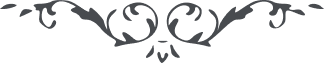 ۱۲۷ - ای ثابتان ای ثابتان، هر چند انسانرا خداوند پاک از مشتی خاک خلق فرمود ولی در اين صدف دُرّی در نهايت درخشندگی و روشنی آفريد که پرتوش خاور و باختر را نورانی نمايد و آن گوهر مهر حضرت يزدانی است. 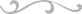 